APSTIPRINĀTSar SIA „Jelgavas novada KU”Iepirkuma komisijas 2016. gada 19. augusta sēdes lēmumu ( Nr.1)SIA „Jelgavas novada KU”Publiskā iepirkumaNOLIKUMS „Kāpņu telpu metāla ārdurvju piegāde un uzstādīšana daudzdzīvokļu dzīvojamās mājās Jelgavas novadā”1.pielikums nolikumamIdentifikācijas Nr. JNKU/2016/16/N“Kāpņu telpu metāla ārdurvju piegāde un uzstādīšana daudzdzīvokļu dzīvojamās mājās Jelgavas novadā”TEHNISKĀ SPECIFIKĀCIJAMetāla ārdurvisPiezīmes:
Pretendentam, kurš iepirkuma rezultātā būs ieguvis tiesības izpildīt pasūtījumu, būs kopā ar pasūtītāja pārstāvi jāapseko objekts un jāprecizē durvju izmēri dabā.Durvīm jāparedz:2.1. durvju aizvērēji 2.2. apaļu metāla  rokturi, krāsa sudraba , papildus pagraba durvīm  jābūt  slēdzamām.2.3. atbalsta kājiņas2.4. iekšējā un ārējā apdare, kā arī veco durvju demontāža un utilizācija.2.5. ventilācijas reste priekš  pagraba durvīm.Sagatavojot finanšu piedāvājumus lūdzam ņemt vērā, ka Pretendentam tajā jāietver darbu apjomu sarakstā minēto darbu veikšanai nepieciešamie materiāli un papildus darbi, kas nav minēti šajā sarakstā, bet bez kuriem nebūtu iespējama būvdarbu tehnoloģiski pareiza un spēkā esošiem normatīviem atbilstoša veikšana pilnā apmērā.2.pielikums nolikumamIdentifikācijas Nr. JNKU/2016/16/N“Kāpņu telpu metāla ārdurvju piegāde un uzstādīšana daudzdzīvokļu dzīvojamās mājās Jelgavas novadā”FINANŠU PIEDĀVĀJUMS1. Apliecinu, ka Finanšu piedāvājuma cenā ir iekļautas visas izmaksas, kas saistītas ar durvju uzstādīšanu Jelgavas novadā, to skaitā – durvju ārējo un ieksējo aiļu apdares izmaksas.	2. Ar šo apstiprinu un garantēju sniegto ziņu patiesumu un precizitāti, kā arī atbilstību iepirkuma nolikuma prasībām....................................................................                                               .....................................                                                                           Paraksta tiesīgā persona, amats                                                       		Paraksts                                       Datums .................................Identifikācijas numursJNKU/2016/16/NPasūtītāja nosaukums, reģistrācijas numurs, adreses, saziņas līdzekļiSIA „Jelgavas novada KU”Reģ.Nr. 40003410894Juridiskā adrese: Skolas iela 6, Nākotne, Glūdas pagasts, Jelgavas nov., LV-3040Biroja adrese: Cukura iela 22, Jelgava, LV-3002, tālr.63083412; e-pasts: jnku@jnku.lv Iepirkuma metodeIepirkums Publisko iepirkumu likuma 8.2 panta kārtībā. Iepirkuma priekšmets„Kāpņu telpu metāla ārdurvju piegāde un uzstādīšana daudzdzīvokļu dzīvojamās mājās Jelgavas novadā”(1.pielikums)CPV-kods44221200-7, 45421131-1Līguma izpildes laiks un vieta90 kalendāro dienu laikā no līguma parakstīšanas brīžaIespēja iepazīties ar iepirkuma  Ar iepirkuma nolikumu var iepazīties Pasūtītāja mājas lapā: www.jnku.lv Piedāvājuma iesniegšanas vieta, datums, laiks, kārtībaSIA „Jelgavas novada KU”, Cukura ielā 22, Jelgavā.Piedāvājumu iesniegt līdz 2016. gada 3.oktobrim plkst. 11:00, iesniedzot personīgi vai sūtot pa pastu uz šajā nolikumā norādīto Pasūtītāja biroja adresi.Ja piedāvājumu iesniedz nosūtot pa pastu, Pasūtītājam, piedāvājums ir jāsaņem norādītajā adresē līdz piedāvājuma iesniegšanas termiņa beigām.Piedāvājuma derīguma termiņš30 kalendārās dienasKontaktpersonaIepirkumu komisijas pr-js Ēriks Priede, tālr.27579193, e-pasts: eriks@jnku.lvPrasības piedāvājuma noformēšanai un iesniegšanaiPiedāvājums jāiesniedz slēgtā aploksnē ar atzīmi „Piedāvājums iepirkumam „Kāpņu telpu metāla ārdurvju piegāde un uzstādīšana daudzdzīvokļu dzīvojamās mājās Jelgavas novadā” (Iepirkuma identifikācijas Nr. JNKU/2016/16/N).Piedāvājums jāsagatavo latviešu valodā. Piedāvājumam jābūt caurauklotam un cauršūtam ar norādītu lappušu skaitu.Piedāvājumu paraksta persona, kurai ir pārstāvības tiesības.Ja Piedāvājumu paraksta pilnvarota persona, piedāvājumam jāpievieno atbilstošs pilnvarojums.Prasības pretendentamReģistrēts likumā noteiktajā kārtībā (juridiskām personām);Nav pasludināts maksātnespējas process, tā saimnieciskā darbība nav apturēta vai pārtraukta, nav uzsākta tiesvedība par bankrotu, tas līdz līguma izpildes paredzamajam beigu termiņam nebūs likvidēts;Latvijā vai valstī, kurā tas reģistrēts, nav nodokļu vai valsts sociālās apdrošināšanas iemaksu parādi, kas kopsummā pārsniedz 150 EUR.Piedāvājuma izvēles kritērijiZemākā kopējā summa EUR (bez PVN) par Tehniskā specifikācijā norādītajiem darbiemApmaksas noteikumiApmaksa 15 dienu laikā pēc darbu pabeigšanas un pieņemšanas – nodošanas akta parakstīšanas.Avanss netiek paredzēts.Pielikumi1.pielikums „Tehniskā specifikācija”2.pielikums „Piedāvājums”Iepirkumu komisijas priekšsēdētājsĒriks PriedeTirgus iela 3, Lielplatone- kāpņu telpāsTirgus iela 3, Lielplatone- kāpņu telpās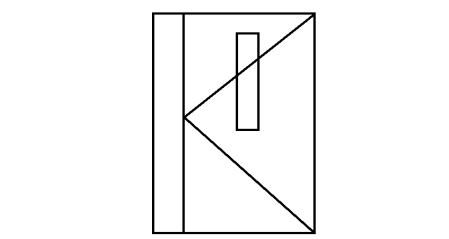 Augstums (cm)208Platums (cm)133Skaits2MeteriālsMetāls- siltinātsKrāsa brūnsStikla pakete20x70Tirgus iela 3,Lielplatone- pagraba durvisTirgus iela 3,Lielplatone- pagraba durvis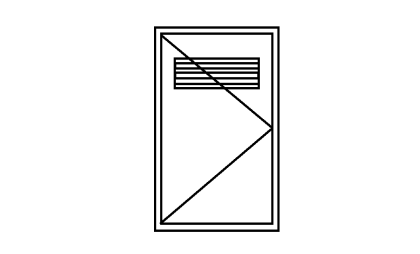 Augstums (cm)208Platums (cm)94Skaits2MateriālsMetāls- siltinātsKrāsa BrūnaŽagatas, Jaunsvirlauka- kāpņu telpāsŽagatas, Jaunsvirlauka- kāpņu telpās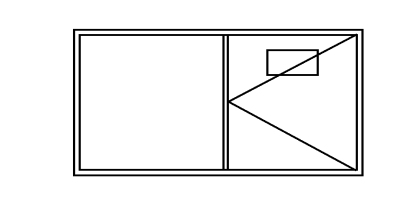 Augstums (cm)210Platums (cm)282Skaits1MateriālsMetāls- siltinātsKrāsabrūnaStikla pakete35x55Žagatas, Jaunsvirlauka – pagraba durvisŽagatas, Jaunsvirlauka – pagraba durvisAugstums (cm)210Platums (cm)95Skaits1MateriālsMetāls, siltinātsKrāsa brūnaŽubītes, Jaunsvirlauka - kāpņu telpāsŽubītes, Jaunsvirlauka - kāpņu telpās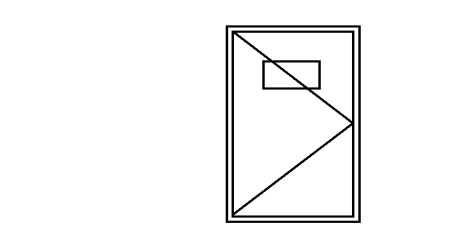 Augstums (cm)223Platums (cm)104Skaits1MateriālsMetāls, siltinātsKrāsa brūnaStikla pakete35x55Ciedru iela 12, Jaunsvirlauka - kāpņu telpāsCiedru iela 12, Jaunsvirlauka - kāpņu telpāsAugstums (cm)230Platums (cm)283Bloku skaits1MateriālsMetāls , siltinātsKrāsa brūnaStikla pakete35x55Ciedru iela 12, Jaunsvirlauka– pagraba durvisCiedru iela 12, Jaunsvirlauka– pagraba durvisAugstums (cm)210Platums (cm)95Durvju skaits1MateriālsMetāls , siltinātsKrāsa brūnaNiedru iela 4, Jaunsvirlauka - kāpņu telpāsNiedru iela 4, Jaunsvirlauka - kāpņu telpās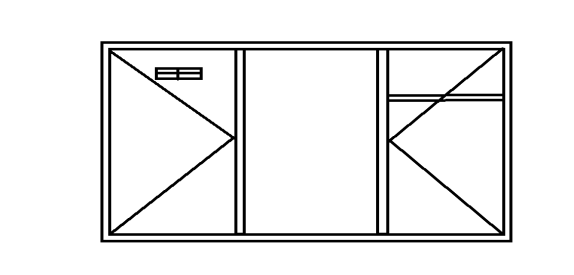 Augstums (cm)215Platums (cm)330Durvju Bloki 3Materiāls Koka ārdurvisKrāsa brūnaStikla pakete96x60Jelgavas iela 5, Līvbērze - kāpņu telpāsJelgavas iela 5, Līvbērze - kāpņu telpāsAugstums (cm)210Platums (cm)128Durvju Skaits1Materiāls Metāls, siltinātsKrāsa brūnaStikla pakete35x55Jelgavas iela 6a, Līvbērze - kāpņu telpāsJelgavas iela 6a, Līvbērze - kāpņu telpāsAugstums (cm)206Platums (cm)103Durvju Skaits3Materiāls Metāls, siltinātsKrāsa brūnaJelgavas iela 6a, Līvbērze - kāpņu telpāsJelgavas iela 6a, Līvbērze - kāpņu telpāsAugstums (cm)206Platums (cm)124Durvju Skaits3Materiāls Metāls, siltinātsKrāsa brūnaStikla pakete20x70Stadionu iela 3, Kalnciems kāpņu telpasStadionu iela 3, Kalnciems kāpņu telpasAugstums (cm)208Platums (cm)124Durvju Skaits1Materiāls Metāla,siltinātsKrāsa BrūnaStikla pakete20x70Elejas darnīca, Eleja kāpņu telpasElejas darnīca, Eleja kāpņu telpas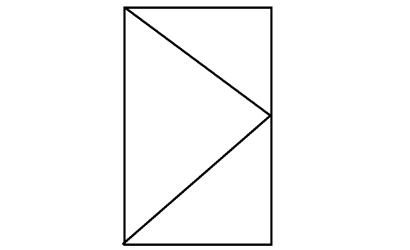 Augstums (cm)208Platums (cm)104Durvju Skaits1Materiāls Metāla,siltinātsKrāsa BrūnaIepirkumu komisijas priekšsēdētājsĒriks PriedePasūtītājsSIA „Jelgavas novada KU”Iepirkuma priekšmets“Kāpņu telpu metāla ārdurvju piegāde un uzstādīšana daudzdzīvokļu dzīvojamās mājās Jelgavas novadā”Pretendenta nosaukumsReģistrācijas numursKontaktpersonas vārds, uzvārdsIeņemamais amatsJuridiskā adreseTālrunise-pasta adreseJelgavas novadsPiedāvātā summa (EUR) bez PVNTirgus iela 3, Lielplatones pagastsŽagatas, Jaunsvirlaukas pagastsŽubītes, Jaunsvirlaukas pagastsCiedru  iela 12, Jaunsvirlaukas pagastsNiedru iela 4, Jaunsvirlaukas pagastsJelgavas iela 5, Līvbērzes,  pagasts Jelgavas iela 6a,  Līvbērzes, pagastsStadiona iela 3, Kalnciema pagasts Elejas darbnīca, Elejas pagastsPAVISM KOPĀ: